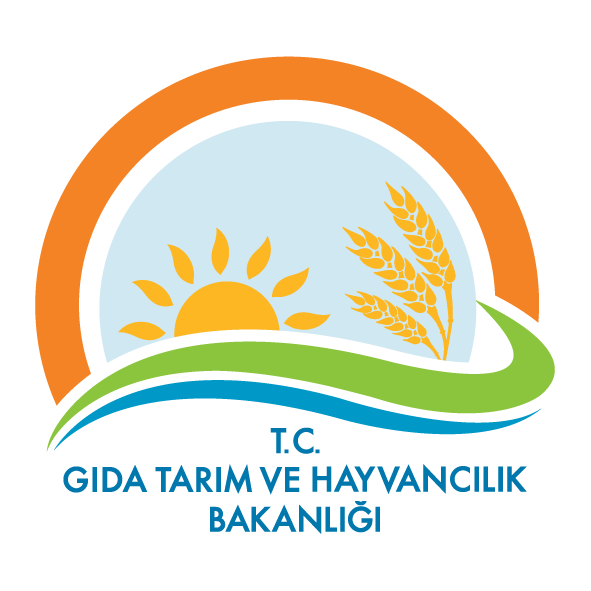 İÇİNDEKİLER1- İlçenin Tarihi ve Coğrafi Durumu Tarihi Durumu Coğrafi Durumu  İklim Durumu Bitki Örtüsü ve Toprak Yapısı  Nüfus 2- Arazi Varlığı ve Dağılımı Genel Arazi Varlığı ve Dağılımı  Tarım Arazi Varlığı  ve Dağılımı  Sulama Kaynakları  Tarım Arazilerinin Mahalleler Üzerinden Dağılımı (TÜİK)	3-  Personel, Bina ve Araç-Gereç Durumu Personel Durumu Araç-Gereç ve Bina Durumu  4- İlçenin Tarım YapısıÜretilen Bitkisel Ürünler ve Alanları (TÜİK)Hayvan Varlığı ve Hayvansal Üretim Miktarları(TÜİK)5-  Hayvan Sağlığı ve Yetiştiriciliği Birimi ÇalışmalarıŞap Aşılaması  Diğer Aşılamalar Küpeleme İşlemleriSerbest Veteriner Hekim Suni Tohumlama Çalışmaları6-  Gıda ve Yem Birimi ile  Balıkçılık ve Su Ürünleri Birimi Çalışmaları 7- Bitkisel Üretim ve Bitki Sağlığı Birimi Çalışmaları8- Tarımsal Altyapı ve Arazi Değerlendirme çalışmaları 9- Arazi Edindirme Birimi Çalışmaları10- Kırsal Kalkınma ve Örgütleme Birimi Çalışmaları 11- Koordinasyon ve Tarımsal Veriler Birimi Çalışmaları12-  Tarımsal Desteklemeler           12.1. Bitkisel Üretim Desteklemeleri          12.2- Hayvancılık Desteklemeleri 13- İlçedeki Çiftçi Örgütleri (Kooperatifler)14 - İlçede Mevcut Olan Bayiler15- Karşılaşılan Problemler ve Çözüm Önerileri1- İlçenin Tarihi ve Coğrafi Durumu İlçenin Tarihi DurumuPolatlı İlçesinde insan yerleşiminin bilinen en eski tarihi olan M.Ö. 3000 yıllarına kadar yaşam izlerine rastlanmaktadır. İlk Tunç Çağından itibaren Polatlı Bölgesinin insan yaşamına uygun, tarıma elverişli bereketli topraklara sahip bir bölge olduğu, ilçe sınırları içinde Polatlı merkez, Yassıhöyük (Gordion) Sarıoba, Müslüm, Karapınar, Beyceğiz, Eskiköseler ve Gündoğan Köylerinde çok sayıda bulunan Höyüklerden anlaşılmaktadır. Frig Krallığı’nın başkenti olan “Gordion Antik Şehrinin” kalıntıları Sakarya Irmağının doğu kıyısında ve İlçemize bağlı Yassıhöyük Köyünde bulunmaktadır. 1951 yılında başlayan kazılarda Gordion şehri höyüğünün yanı sıra içlerinde Kral Midas tümülüsünün de bulunduğu 25 adet Tümülüs kazılmıştır. Bu kazılarda ele geçen eserlerin büyük çoğunluğu Ankara Anadolu Medeniyetleri Müzesi’nde bir kısmı da Yassıhöyük Mahallesinde bulunan Gordion Müzesinde sergilenmektedir. İlçemiz köylerinde Hitit, Frigya, Lidya, Pers, Roma, Bizans, Selçuklu ve Osmanlı döneminin izlerini taşıyan çok sayıda türbe, kitabe, konak, çeşme ve mezar taşları bulunmaktadır.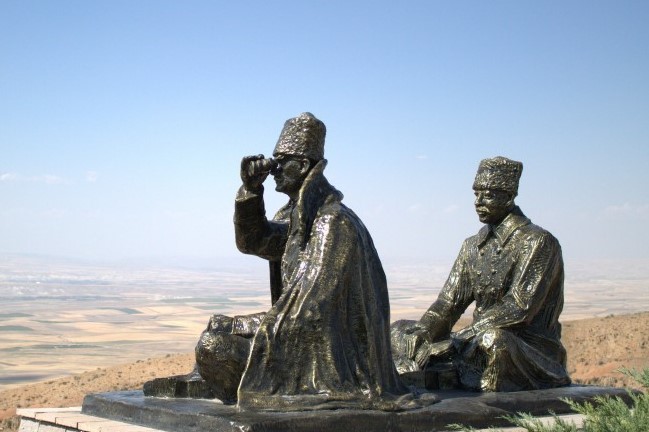 	Milli Mücadele yıllarında bağımsızlığını kazanmak için savaşan Türk Milleti ile Yunanlılar arasında gerçekleşen, 22 gün 22 gece süren tarihin en kanlı savaşlarından biri olan Sakarya Meydan Muharebesi de 1922 yılında ilçemiz sınırları içinde yaşanmıştır. Atatürk, İsmet ve Fevzi Paşalar savaşı düşmanın yaklaştığı en son nokta olan Üçpınar Mahallesindeki Duatepe’den yönetmişlerdir. İlçemizin kurtuluş günü olan 13- Eylül’de her yıl görkemli kutlamalar yapılmaktadır.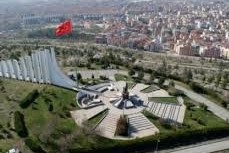 	30-Mayıs-1926 tarihinde ve 788 sayılı “Teşkilat-ı Esasiye Kanunu”nun ikinci maddesi gereğince Polatlı Ankara iline bağlı bir ilçe merkezi olmuştur. Coğrafi Durumu :Polatlı coğrafi konum olarak Türkiye’nin İç Anadolu Bölgesinde, 39 derece 35 dakika kuzey enlemi ile 32 derece 08 dakika doğu boylamının kesiştiği noktada yer almaktadır. Ankara ili’ne bağlı olan Polatlı ilçesi İç Anadolu Bölgesi Yukarı Sakarya bölümünde yer almaktadır. Polatlı kuzeyinde ve batısında tabii hudutlarla sınırlanmıştır. Kuzeyden Ankara çayı, batıdan gelen Porsuk Çayı, Sakarya nehri ile birleşmektedir. Bu akarsulardan sulama yapılarak yararlanılmaktadır. İlçe doğudan Haymana, batıdan Sivrihisar, kuzeyden Beypazarı, Ayaş, güneyden Yunak ve Çeltik ilçeleri ile sınırlanmıştır.Toplam yüzölçümü 3235 km2 dir. İlçe coğrafi olarak bir plato niteliği arz etmektedir. İlçe topraklarının %25  kadarı düzlük, geriye kalan bölümü ise dalgalıdır. İlçenin en yüksek noktası  1437  metre yükseklikteki Çile Dağıdır. Çile dağından batıya ve güneye gidildikçe yükseklik artar Polatlı yöresi jeolojik olarak genç tersiyer ve yaşlı çökellerin hakim olduğu bir yapıya sahiptir. Polatlı ilçe merkezinin kuzeybatısında büyük bir volkanik kütle uzanmaktadır, burada başlıca yükseltiyi Basri kale tepesi oluşturmaktadır. Polatlı ilçe merkezi bu tepenin eteklerinde uzanmıştır, ilçe merkezindeki rakım . civarındadır. Polatlı da kuzeye gidildikçe yükseklik artar. Polatlı ilçesi önemli ulaşım yolları üzerinde bulunmaktadır. Ankara-İstanbul, Ankara-Eskişehir-İzmir demiryolu Polatlı’nın içerisinden geçer. Ayrıca Eskişehir-Ankara karayolu ilçe merkezinden geçmektedir. Polatlı’nın Ankara’ya uzaklığı 76 km’dir.1.3. İklim Durumuİlçede İç Anadolu bölgesinin karakteristik iklimi olan karasal iklim tipi görülür. Yazlar sıcak ve kurak, kışlar soğuk, kar ve yağmur yağışlıdır. Yıllık yağış miktarı ortalama 360mm dir. En yüksek sıcaklık ortalaması  29.6 Co (Temmuz ayı )  ve en düşük sıcaklık ortalaması ise -3.6 C0  (ocak ayı) dır.	1.4.  Bitki Örtüsü ve Toprak YapısıPolatlı topraklarının tamamına yakını çok çeşitli kireçtaşlarının üzerinde kurulmuştur. Az yağıştan dolayı karbonatların biriktiği kalsimorfik oluşumun gerçekleştiği yer yer killi, killi-tınlı, tınlı tekstürlerde olup kireç oranı toprak yapısı içinde oldukça fazla miktardadır. Bölgenin doğal bitki örtüsü bozkır ve steplerdir. Bozkırlarda geven otu ve diğer otsu bitkiler hakimdir, nehirlerin kenarında bulunan korularda söğüt, iğde, akasya, ahlat, yabani erik, armut ve karaçalıya rastlanır. Polatlı hem iklim hem de arazi olarak hububat ekimine elverişli olduğu için bölgemizin ikinci hububat ambarı durumundadır. 1.5. Nüfus2016 yılı adrese dayalı sayımı sonuçlarına göre İlçe toplam nüfusu 122.424 dir. İlçemize bağlı 84 mahalle bulunmaktadır.2. Arazi Varlığı ve Dağılımı2.1. Genel Arazi Varlığı ve Dağılımı 2.2. Tarım Arazi Varlığı  ve Dağılımı2.3. Sulama kaynakları 	İlçemizde  391.917 da alanda sulu tarım yapılmaktadır. Ankara çayı, Porsuk çayı, Sakarya nehri ve kuyulardan halk sulaması şeklinde yapılmaktadır.	3-  Personel, Bina ve Araç-Gereç Durumu	3.1. Personel Durumu 	3.2. Araç-Gereç ve Bina Durumuİlçe Gıda, Tarım ve Hayvancılık Müdürlüğümüzde 2 adet arızalı araç, 2 adet pick-up ve  4 adet Citroen Berlingo kiralık araç olarak İlçe Müdürlüğünün hizmetlerine tahsis edilmiştir.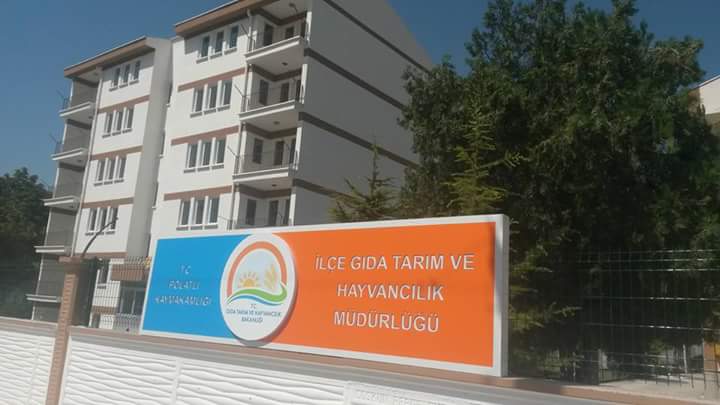 4- İlçenin Tarım Yapısı          4.1- Üretimi Yapılan Bitkisel Ürünler         4.1.1 Tarla Bitkileri Ekiliş Alanları :4.1.2 Sebze Üretim Alanları :4.1.3 Meyve Üretim Alanları :4.2- Hayvan Varlığı ve Hayvansal Ürünler:        4.2.1 Hayvan Varlığı ve Hayvansal Ürünler (2016)5-  Hayvan Sağlığı ve Yetiştiriciliği Birimi Çalışmaları5.1 Şap Aşılması  ve Diğer Aşılamalar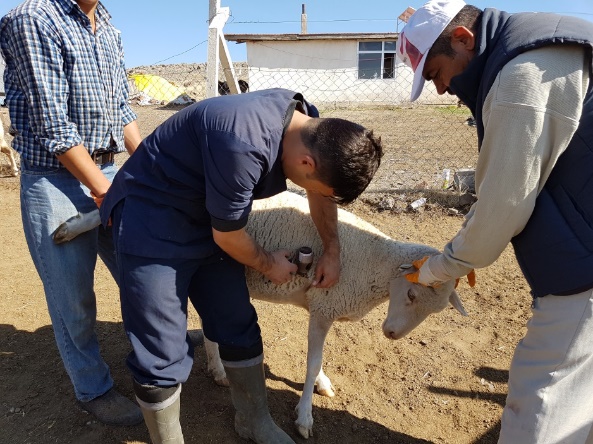 5.2. Küpeleme İşlemleri5.4.Serbest Veteriner Hekim Suni Tohumlama Sayısı : 3200 adet6- Gıda ve Yem Birimi ile Balıkçılık ve Su Ürünleri Birimi Çalışmaları:İPCK ÇalışmalarıAlo 174 verileriDiğer Çalışmalar7- Bitkisel Üretim ve Bitki Sağlığı Birimi Çalışmaları7.1. ÇKS Kayıtlı Alan Ve Kişi SayısıÇks Kayıtlı İşletme Sayısı (2017) : 9.841 Çks Kayıtlı İşletme Sayısı (2018) : 6.431Çks Kayıtlı Alan (ha)        : 131.443 ha 7.2. Bitki Hastalık Ve Zararlıları ile Mücadele2017 üretim yılına esas olmak üzere İlçemiz Mahallelerinde hububat hastalık ve zararlılarının takibi ile ilgili olarak yapılan çalışmalar sonucunda, İlçemiz Mahallelerinde hububat tarımı yapılan arazilerde yoğun olmamakla birlikte sarı pas ve septoria yaprak lekesi hastalıkları gözlemlenmiş, kara pas, sarı cücelik virüsü hastalıklarına rastlanılmamıştır. Sarı pas ve septoria yaprak lekesi hastalıkları ile mücadele amacıyla hastalık görülen alanlarda çiftçilerimize bilgilendirme yapılmış ve Bakanlığımız Teknik Talimatı doğrultusunda bitki koruma ürünleri tavsiye edilmiş olup, çiftçilerimiz tarafından, İlçe genelinde yaklaşık 50.000 dekar alanda sarı pas ve septoria yaprak lekesi hastalıkları mücadelesi yapılmıştır.	Yine 2017 üretim yılına esas olmak üzere süne, kımıl ve zabrus zararlıların takibi yapılmış, süne zararlısının İlçemiz Mahallelerinde, Bakanlığımız Teknik Talimatına göre zarar eşiğinin üzerinde populasyona sahip olduğu tespit edilmiş olup zabrus zararlısına rastlanılmamıştır. Süne ve kımıl zararlıları ile mücadele kapsamında zararlıların görüldüğü mahallelerde sürveyler sürdürülerek çiftçilerimizle gerek bireysel gerekse toplu görüşmeler yapılmış, süne ve kımıl zararı ve mücadelesi hakkında bilgi verilmiştir. Süne mücadelesi kapsamında zarar eşiğinin üzerinde süne ve kımıl bulunan mahallelerimizde mücadele kararı alınarak,  Bakanlığımız Teknik Talimatı doğrultusunda bitki koruma ürünleri tavsiyesi yapılmıştır. Hububat tarımı yapılan 431.500 da alanda süne mücadelesi yapılmıştır.	2017 üretim yılı ilkbahar döneminde 160 kg  buğday 3,2 kg Çinko Fosfür ile karıştırılarak yaklaşık 32.000 da alanda tarla faresi mücadelesi yapılmıştır.7.3. İlçenin sulama durumu	İlçemizde  3.9191,7 ha alanda; Ankara çayı, Porsuk çayı, Sakarya nehri ve kuyulardan halk sulaması şeklinde sulu tarım yapılmaktadır.7.4 Tohum Yetiştirici Belgesi	İlçemizde 98 adet Tohum Yetiştiriciliği Belgesi düzenlenip, çiftçilerimize teslim edilmiştir.7.5. Bitki KorumaYıl İçerisinde Verilen Üretici Kayıt Defteri Sayısı            :  61Yazılan reçete sayısı                                                           :  130Kontrollü gübre uygulamasında verilen reçete sayısı        :  814Bit.kor. Ürünleri uygulama yetki belgesi sayısı                 :  6108- Tarımsal Altyapı Ve Arazi Değerlendirme Çalışmaları 	İlçe Müdürlüğümüzce, Tarımsal Sulama Amaçlı Tesislerin Uygunluk Belgesi ve Tarımsal Sulama İzni için arazi tespit çalışmalarımız devam etmektedir.9. Arazi Edindirme Birimi Çalışmaları10. Kırsal Kalkınma ve Örgütleme Birimi Çalışmaları 	Resmi Gazetede yayınlanarak yürülüğe giren 2017 yılı ‘Kırsal Kalkınma Destekleri Genç Çiftçi Projelerinin Desteklenmesine ilişkin Karar’ çerçevesinde, İlçemizde internet üzerinden 300 adet başvuru yapılmıştır. Onaylan genç çiftçi projesi 199 adet olup, 17 Asil ve 2 Yedek genç çiftçi mevcuttur.	İlçemizde Bakanlar Kurulu Kararı çerçevesinde Kırsal Kalkınma Destekleri içerisinde, Bireysel Sulama Sistemlerinin Desteklenmesine 17, Ekonomik Yatırımların Desteklenmesine 4 ve 500 Baş Damızlık Düve Desteğine 1 olmak üzere toplamda 22 işletmeye destek verilmiştir. 11. Koordinasyon ve Tarımsal Veriler Birimi ÇalışmalarıTÜFİS (Tarım Ürünleri Fiyat İzleme Sistemi)  Çalışmaları teknik personeller sorumluluğunda İlçemiz sınırları içerisinde yer alan  5 adet süpermarket ile 1 adet semt pazarlarında günlük tespit edilerek, aynı günde sisteme işlenmektedir. Tüfis kapsamında veri toplanan ürün sayısı 110’dur.MOSİS ve TAMSİS sistemlerinde yapılan işlem sayısı  23’tür. 	ÇİFTÇİ KURSLARI	ÇİFTÇİ TOPLANTILARIDoğal Afetler	05-08.06.2017 tarihleri arasında yaşanan sel felaketi ile ilgili 24 mahallemizde 1305 çiftçimizin toplamda 118.430 da arazileri % 10 ile % 70 arasında zarar görmüştür.	13-14.06.2017 tarihlerinde yaşanan sel felaketinde 3 mahallemizde mevsimlik tarım işçilerinin barındığı çadırlar ve 345 çiftçimizin toplamda 22.640 da arazileri % 20 – % 90 arasında zarar görmüştür.	Doğal afettelerden zarar gören üreticilere ait başvuru sayısı 1287’dir.12. Tarımsal Desteklemeler	12.1. Bitkisel Üretim Desteklemeleri	12.2. Hayvancılık Desteklemeleri13. Çiftçi Örgütleri ve Kooperatiflerİlçemizde Faaliyet Gösteren Kooperatifler14 . İlçede Mevcut Olan Bayiler15.Karşılaşılan Problemler ve Çözüm Önerileri1- İklim ve yağış rejimine göre Sakarya ve Porsuk nehri bazı yıllarda kurumakta bu da çiftçilerin sulama sorununu önemli ölçüde artırmakta, özellikle kurusoğan, şekerpancarı, kavun ve karpuz üretiminde önemli verim kayıpları olmakta ilçe üretimini olumsuz yönde etkilemektedir.Bunun için yapılması düşünülen İlyaspaşa barajının bir an önce uygulamaya konulması gerekmektedir.2- Bazı nedenlerden dolayı İlçemize taşınan büyük hayvancılık işletmeleri diğer işletmelere örnek teşkil etmekte ve ilçemizde daha geniş modern tesislerin kurulması yönünde talepler gelmekte, ancak köy yerleşim alanlarına yakınlığı nedeniyle sorunlar yaşanmakta, önemli hinterlanta sahip Polatlı İlçesinde bazı yerlerde hazine arazileri üzerinde organize hayvancılık bölgeleri oluşturulmalı, yatırımcıların işi kolaylaştırılmalı ve teşvik edilmeli, ayrıca Polatlı İlçesinde damızlık hayvan üretim tesisleri kurulması için pilot bölge kapsamına alınmalı ve teşvik edilmeli.3- Hayvancılığın geliştirilmesi için çiğ süt desteklemesine üst düzeyde litre başına prim verilmeli, gerekli olan besi ve süt inekçiliği için materyal temininde güçlük çekilmemeli, bu husus son derecede önem arzetmektedir.4- İlçemizde tüm mera tespit çalışmaları tamamlanmış olup, tahdit ve tahsis ile ilgili işlemlerim tam yapılabilmesi için yeterli ödenek ayrılmalı, doğabilecek ihtilaflar ortadan kaldırılmalı, geniş çapta hayvancılık yapacak işletmelerin de mera ihtiyaçları ortadan kaldırılmalı, mera ıslahına azami ağırlık verilmeli.5- Ülke ve İlçe ekonomisi için önem arzeden kuru soğan mahsülünün yılda 65-80.000 dekar alanda üretimi yapılmakta olup, ilk etapta ilçemizde soğan yetiştiricileri birliği oluşturulmalı, ve bu husus teşvik edilmelidir.Soğan üretiminin planlanması, yeni çeşitlerin geliştirilmesi, daha çok ihracata yönelik soğan mahsülünün yetiştirilmesinde Bakanlığımız ile irtibat kurularak daha üst seviyeye üretim çıkarılmalıdır.6- Hububatın önemli hastalıklarından olan kök boğazı yanıklığı ile kök çürüklüğü son yıllarda önemli sorun haline gelmiştir.ürün kayıplarına sebep olmakta ve kaliteli üretime de engel teşkil etmektedir.Bunların önüne geçebilmek için Tarım İşletmeleri tarafından yapılan tohum ilaçlamalarında yeni bir takım ilaçlama tekniklerine gidilerek kök boğazı yanıklığı ve kök çürüklüğü ile daha etkin bir mücadele yapılmalıdır.7- Özellikle nehirlerden yapılan tarımsal sulamaların DSİ tarafından oluşturulacak ekiplerle mutlak suretle denetimler yapılmalı ve su israfının önüne geçilmelidir.8- Maliyetin düşürülmesi, arazi kullanım kabiliyetinin artırılması ve planlı tarıma geçilebilmesi için Polatlıda toplulaştırılma işlemlerinin  bir an önce yapılması gerekmektedir. ılPolatlı NüfusuErkek NüfusuKadın Nüfusu2016122.42461.35361.0712015121.85861.26760.5912014121.10161.09860.0032013117.39359.26758.1262012119.34960.06259.2872011119.51060.51059.000ARAZİ VARLIĞIArazi CinsiAlanı (ha)Oran (%)ARAZİ VARLIĞITarım Arazisi224.058,7068,2ARAZİ VARLIĞIÇayır Mer’a100.753,5030,7ARAZİ VARLIĞIOrmanlık-Çalılık-Fundalık Alan1.5000,5ARAZİ VARLIĞITarım dışı 1.960,500,6ARAZİ VARLIĞI328.272,70100Tarla Alanı (ha)Tarla Alanı (ha)Tarla Alanı (ha)Sebze Alanı (da)Sebze Alanı (da)Bağ ve Meyve Alanı (da)Bağ ve Meyve Alanı (da)Toplam Tarım Alanı (da)Arazinin DurumuSuluKuruNadasSuluKuruSuluKuruTarım Arazi Varlığı34.291152.04231.3254.5381.500362-224.058Toplam217.658217.658217.6586.0386.038362362224.058ÜNVANLARADETİlçe Müdürü1Ziraat Mühendisi29Gıda Mühendisi2Makine Mühendisi1Veteriner Hekim12Veteriner Sağ. Teknikeri2Tekniker3Teknisyen2Ver. Haz. Kont. İşlt1Ambar Memuru1Memur1Hizmetli1Şoför1Daimi İşçi12TOPLAM70Ekili Ürünün Çeşidi          Ekiliş Alanı ( ha)Buğday133.100Arpa26.000Yulaf2.500Mısır (Dane)250Çavdar1000Tritikale                  30Ayçiçeği( çerezlik)1000Ayçiçeği( yağlık)1500Aspir600Haşhaş100Yeşil Mercimek800Nohut                      1.750Yem Bitkileri 909TOPLAM169.539Ekili Ürünün çeşidi        Ekiliş alanı ( ha)Soğan8000Domates (sofralık)135Domates (salçalık)90Hıyar36,7Biber (sivri)72,2Balkabağı27Ispanak21Marul20Kavun3000Karpuz2300Kabak ( sakız)31Kabak ( çerezlik)86,5Fasulye85TOPLAM                       13904,4ÇeşidiKapladığı alan(ha)ÇeşidiKapladığı alan(ha)Armut41,3Ayva11Elma86,2Kayısı98,1Kiraz27,6Vişne48,2Ceviz32Erik32,8Üzüm (Sofralık)30TOPLAM407,2CinsiIrkıSayısı(Adet )Toplam(Adet )Hayvansal ÜrünlerHayvansal ÜrünlerCinsiIrkıSayısı(Adet )Toplam(Adet )CinsiVerimiBüyükbaşHayvanKültür Irkı (İnek))801120111Süt20 lt/günBüyükbaşHayvanKültür Irkı (Dana)1210020111Et280Kg/KarkasBüyükbaşHayvanKarışık Melez(İnek)39808924Süt15 lt/günBüyükbaşHayvanKarışık Melez(Dana))49448924Et240Kg/KarkasBüyükbaşHayvanYerli Irk (İnek)15976583Süt9 lt/günBüyükbaşHayvanYerli Irk (Dana)49866583Et180Kg/KarkasKüçükbaş HayvanTiftik Keçisi786110920Tiftik2 kg/yılKüçükbaş HayvanKıl keçisi305910920Oğlak1 adetKüçükbaş HayvanMerinos,Yerli ve Diğer Koyun159795159795Kuzu1 adetKüçükbaş HayvanMerinos,Yerli ve Diğer Koyun159795159795Yün1 kg/yılKümes HayvanlarıEtçi Tavuk28950002896800Et2 kg/adetKümes HayvanlarıYumurtacı Tavuk18002896800Yumurta80 adetKümes HayvanlarıHindi800800Et8 kg/ adetKümes HayvanlarıKaz200200Et3 kg/ adetKümes HayvanlarıÖrdek400400Et1 kg/ adetArı VarlığıEski+YeniKovan24752475Bal20 Kg/Kovanİşletme Türüİşletme SayısıKapalı Ticari Etlik54Açık Ticari Etlik0Kapalı Ticari Yumurtacı3Açık Ticari Yumurtacı4Etlik Damızlık7Yumurtacı Damızlık0Kümes tavukçuluğu1040Kanatlı yem işletme1Kuluçkahane1BBH işletmesi940KBH işletmesi1108AŞILAMAPROGRAMGERÇEKLEŞEN%Büyükbaş LSD aşılaması3560035600100Büyükbaş şap aşılaması (İlkbahar)3560035600100Büyükbaş şap aşılaması (Sonbahar)3560036680103,3Sığır Brusella aşılaması(Dişiler İçin)1703154690,96Koyun Keçi Veba aşılaması5141555300107,55Kuduz aşılama14771528103,45Koyun Keçi Brusella aşılaması461404321093,65Anthrax 0             4000Koyun -Keçi Çiçek aşısı07984Küçükbaş Şap07163Sığır Küpelemesi18.000Koyun Küpelemesi76.800Yapılan Denetim İşlemleriİşletme Sayısı2017 Yılı Denetim (Adet)Toplam Gıda Denetim Sayısı 10401382Toplam Gıda Denetim Sayısı 10401382Numune sayısı (Gıda)104080Su Ürünleri Denetimi17291Yem İşletmeleri Denetim Sayısı3627Numune Sayısı (Yem)40 7Gıda Denetimi Ceza Sayısı  (Adet)36Gıda Denetimi Ceza Miktarı  (TL)107.483Su Ürünleri Ceza Sayısı  (Adet)3Su Ürünleri Ceza Miktarı  (TL)3.465Toplam Ceza Sayısı (Adet)39Toplam Ceza Miktarı (TL)110.948Alo Gıda Şikâyeti (Adet)66Zehirlenme Şikayet Sayısı4Bimer Şikâyeti  (Adet)7Tanzim Edilen TAPDK Belgesi Sayısı (Adet)104Tanzim Edilen İşletme Kayıt Belgesi Sayısı (Adet)223Tanzim Edilen Balıkçılık Belgesi Sayısı (Adet)29Çalışmanın KonusuAdetTarımsal Sulama Amaçlı Tesislerin Uygunluk Belgesi   95Tarımsal Sulama İzni 	50DÖNEM  AYLARSatış Yolu ile Mülkiyet Devri İstenilenSatış Yolu ile Mülkiyet Devri İstenilenİzin Verilenİzin Verilenİzin Verilmeyenİzin VerilmeyenDÖNEM  AYLARSatış Yolu ile Mülkiyet Devri İstenilenSatış Yolu ile Mülkiyet Devri İstenilenİzin Verilenİzin Verilenİzin Verilmeyenİzin VerilmeyenDÖNEM  AYLARParsel SayısıAlanı (da)Parsel SayısıAlanı (da)Parsel SayısıAlanı (da)1.Ocak-Şubat-Mart3695.6063535.223163832.Nisan- Mayıs-Haziran393  6.863 346 6.058 478053.Temmuz-Ağustos-Eylül43253124134984193284.Ekim-Kasım- Aralık57114.87951613.526551.353DÖNEM  AYLARMiras Yolu ile Devir Talebi İstenenMiras Yolu ile Devir Talebi İstenenİzin Verilenİzin Verilenİzin Verilmeyenİzin VerilmeyenDÖNEM  AYLARMiras Yolu ile Devir Talebi İstenenMiras Yolu ile Devir Talebi İstenenİzin Verilenİzin Verilenİzin Verilmeyenİzin VerilmeyenDÖNEM  AYLARParsel SayısıAlanı (da)Parsel SayısıAlanı (da)Parsel SayısıAlanı (da)1.Ocak-Şubat-Mart121459850149582.Nisan-Mayıs-Haziran 13 23821192824543.Temmuz-Ağustos-Eylül32853285004.Ekim-Kasım-Aralık282.1532098981.164Proje KonusuAdetAdetAçıklamaBüyükbaş- Sığır1216AsilBüyükbaş Hayvancılık Tesis Yapımı ve Hayvan Alımı116AsilKüçükbaş- Koyun216AsilKüçükbaş Hayvancılık Tesis Yapımı ve Hayvan Alımı116AsilMantarcılık116AsilBüyükbaş- Sığır12YedekMantarcılık12YedekKurs KonusuAmacıTarihEğitim Verilen Çiftçi SayısıSürü Yönetimi KursuSürü yönetimi elemanı yetiştirmekŞubat56Bitki Koruma Ürünü Uygulayıcı BelgesiBitki koruma ürünlerini uygulamada en iyi seviyeye getirmekŞubat610Basınçlı Sulama  Sistemleri KursuBasınçlı Sulama Sistemleri Konusunda Üreticiyi BilgilendirmekMart31Kurs KonusuTarihEğitim Verilen Çiftçi SayısıHububatta Süne MücadelesiHaziran297Bilinçli Gübreleme Üretici EğitimiEylül51Etkin ve verimli Sulama SistemleriKasım21KooperatifçilikAralık36Desteğin ÇeşidiÇiftçi AdetiDesteklenen Alan (da/kg)Destek Tutarı (TL)AçıklamaMazot ve Gübre 8.2941.314.40414.458.4712016Sertifikalı Tohumluk Kullanımı 1.565193.7801.819.5472017Hububat Fark Ödemesi1. Fark3.793584.1407.634.8492017Yem Bitkisi Desteklemesi1979.098660.7312017Sertifikalı Tohumluk Üretimi Destek.49.527.562920.906,482016Yağlı Tohumlar1.Fark1046.258441.2822017Dane Mısır1.Fark142.04352.4002017Organik Tarım Destek.191.68295.462,052016İyi Tarım Uygulamaları Dest.82000140.290,162017ÇATAK Dest. 927.760,198535.354,232017Desteğin Çeşidiİşletme Sayısı (Ad.)Hayvan Sayısı (Baş/Lt/Adet)Destek Tutarı (TL)AçıklamaBesi Sığırı (1. Dönem)39713138.3942016Çiğ Süt desteği53132.0932017Anaç Koyun-Keçi741121.9033.022.5752016Tiftik  Üretim Desteği248.261 393.2822017Arılı Kovan Destekleme191.59516.7502016Çoban (Sürü Yöneticisi) İstihdam Desteği389.50015.95020171.Dönem Buzağı Desteklemesi244914317.344,52017Kooperatifin AdıTarım Kredi Koop.Tarımsal SulamaTarımsal KalkınmaAdet51617BayilerAdetBitki Koruma Ürünleri Bayi24Tohumluk Bayi Sayısı35Fidan Satış Bayi2Yem Bayi Sayısı29Gübre Bayi Sayısı42